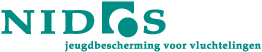 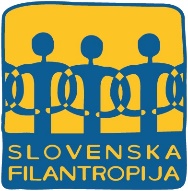 PRIJAVNICAUPOSABLJANJE NA TEMO OTROK BREZ SPREMSTVA IN REJNIŠTVA6. in 7. junij 2019 v prostorih Narodnega muzeja – Metelkova, Maistrova ulica 1, Ljubljana.Ime in priimek :  Institucija/organizacija:Delovno mesto:Kontakt: Prosimo, da izpolnjeno prijavnico pošljete na e-poštni naslov marina.uzelac@filantropija.org najkasneje do 31. maja 2019. Število mest je omejeno.Za dodatne informacije kontaktirajte Marino Uzelac, marina.uzelac@filantropija.org, 01/ 430 12 88.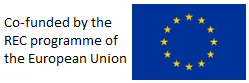 